Historia kl.7 Temat: Przemiany gospodarcze w Polsce - 08.06.2020	Społeczeństwo i gospodarka II Rzeczypospolitej. Uczeń: -omawia skutki światowego kryzysu gospodarczego na ziemiach polskich; -	ocenia osiągnięcia gospodarcze II Rzeczypospolitej, a zwłaszcza powstanie Gdyni, magistrali węglowej i Centralnego Okręgu PrzemysłowegoPrzeczytaj i przepisz zapamiętaj: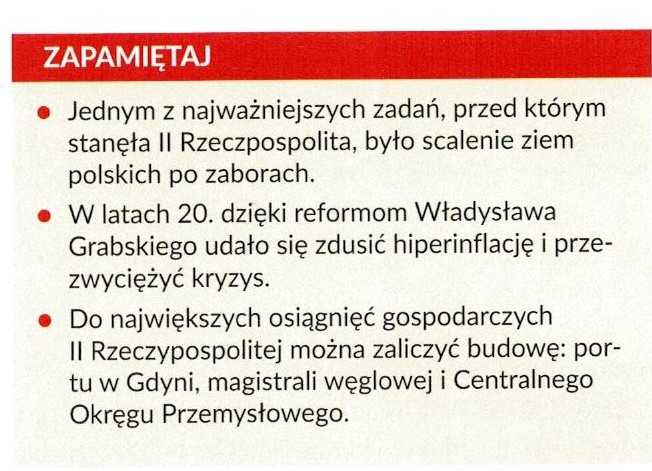 Kontakt: apopadenczuk@interia.pl , 666 892 643